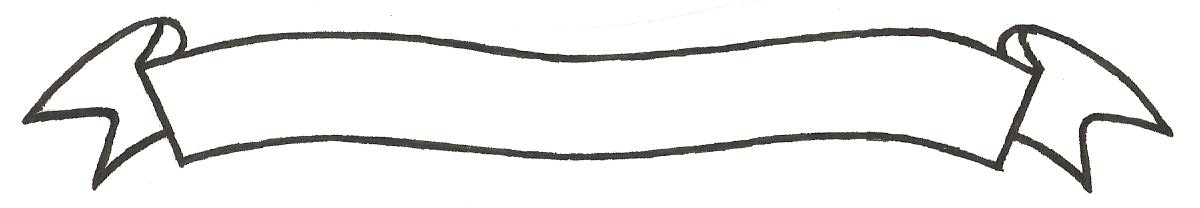 MERU UNIVERSITY OF SCIENCE AND TECHNOLOGYP.O. Box 972-60200 – Meru-Kenya.Tel: 020-2069349, 061-2309217. 064-30320 Cell phone: +254 712524293, +254 789151411Fax: 064-30321Website: www.must.ac.ke  Email: info@must.ac.keUniversity Examinations 2015/2016 FIRST YEAR SECOND SEMESTER EXAMINATION FOR DIPLOMA IN INFORMATION TECHNOLOGY, DIPLOMA IN BUSINESS ADMINISTRATION AND DIPLOMA IN PURCHASING SUPPLIES AND MANAGEMENTUCU 2102: COMMUNICATION SKILLS DATE: AUGUST 2016				   	            	      TIME: 11/2 HOURSINSTRUCTIONS: Answer question one and any other two questions QUESTION ONE (30 MARKS)Explain the four (4) basic communication skills.						(8 Marks)Discuss how the following factors relate to communicationTimeSpeed Distance										(6 Marks)Discuss the four (4) principles of communication					(8 Marks)How does distortion occur in communication?						(4 Marks)Identify and explain two types of noise.							(4 Marks) QUESTION TWO (15 MARKS)Explain the format of short/brief reports.							(3 Marks)Explain six (6) uses of organizational communication.				          (12 Marks)QUESTION THREE (15 MARKS)How does Shannon and Weaver model of communication differ from the present day’s view of communication?										(4 Marks)You are doing a study on “The History of Ameru”.  Explain four (4) things you will do once you get inside a library.									(6 Marks)Explain five (5) characteristics of good listeners.						(5 Marks)QUESTION FOUR (15 MARKS)Discuss the three (3) ‘Aims’ of communicating.					 	(6 Marks) Distinguish between medium and channel giving examples.				(4 Marks)Human relationships can be a barrier in communication.  Discuss.			(5 Marks)QUESTION FIVE (15 MARKS)MUST Sacco has a vacancy for an administrator. Write an application letter to:	The Manager	MUST Sacco	P O Box 972-60200	Meru										       (10 Marks) Identify five challenges of grapevine in an organization.			       (5  Marks)